IME I PREZIME____________________________________Što je savjest?_________________________________________________________________________________________________________________         3. Poveži ispravno riječi: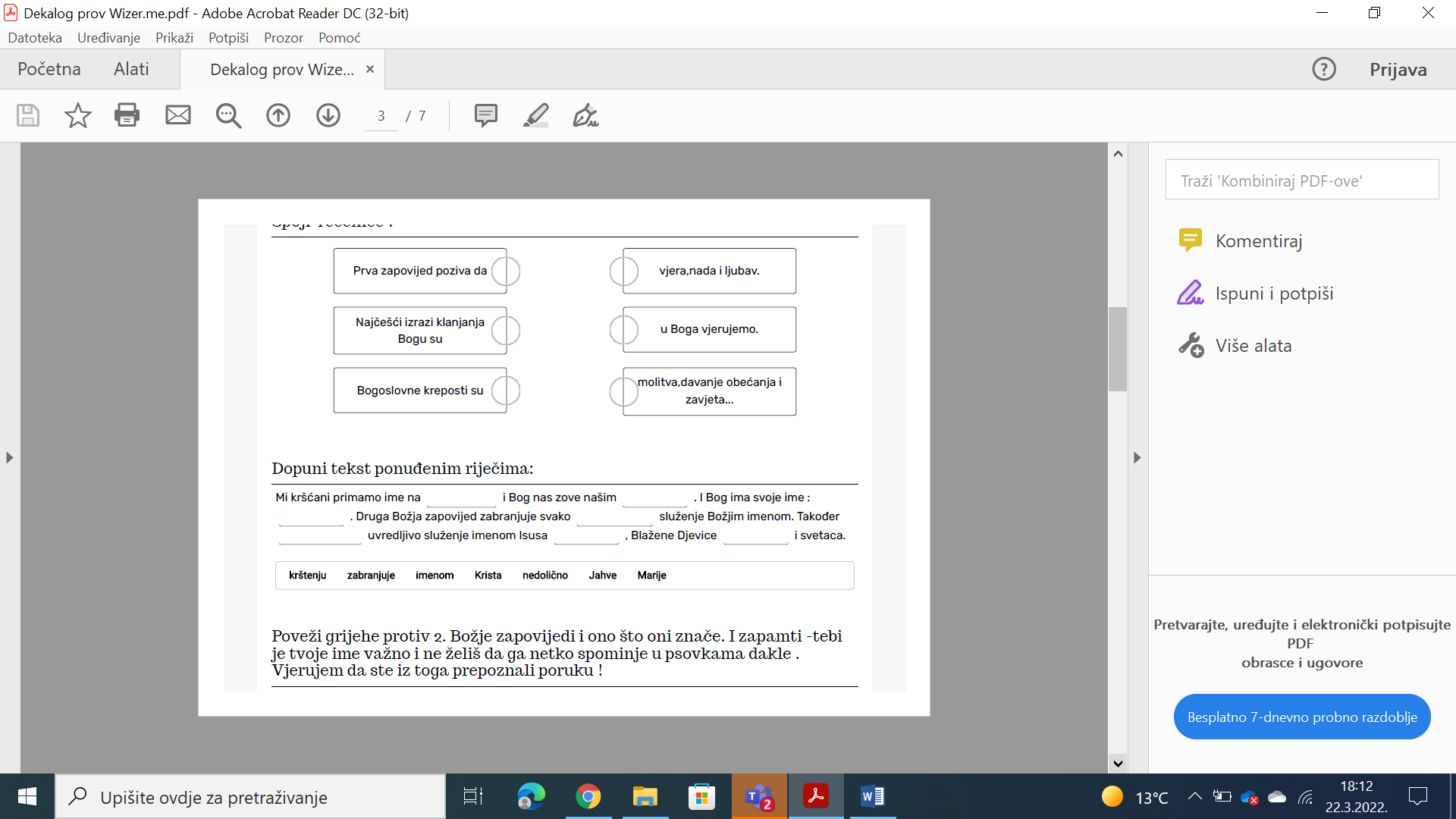 Napiši zapovijedane blagdane:_________________________________________________________________Što je abortus i zašto je to grijeh?______________________________________________________________________________________________________________Na koga se sve odnosi 4 Božja zapovijed ? Koja prava i dužnosti imaju djeca u odnosu na ovu zapovijed? _____________________________________________________________________________________________________________________________________________________________________________________________________Spoji parove:a) idolopoklonstvo               __ obeščašćivanje svetih stvari i čina  b)svetogrđe                           __bezboštvo  c)magija                                __pripisivanje božanske moći stvarima d) spiritizam                           __ zazivanje duhova e) praznovjerje                       __čašćenje raznih božanstava i kumira g)  ateizam                              __ pokušaj podvrgnuća tajnih moćiDopuni riječima: rat i bezobzirna trka u naoružanju, pobačaj, samoubojstvo, sablazan, eutanazija, ugrožavanje zdravlja._____________ je ubojstvo iz samilosti._____________ je izravno ubojstvo nerođenog djeteta.____________________________________________________ različitim oblicima ovisnosti.____________ je ponašanje koje drugoga navodi na grijeh._______________ je oduzimanje vlastitog života.Napiši deset Božjih zapovijedi (na iduću stranicu)